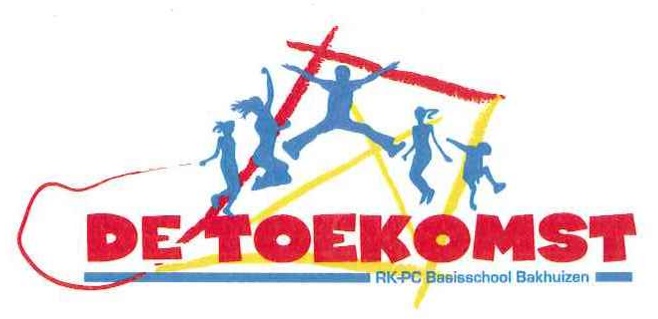 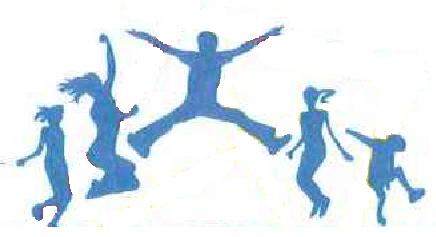 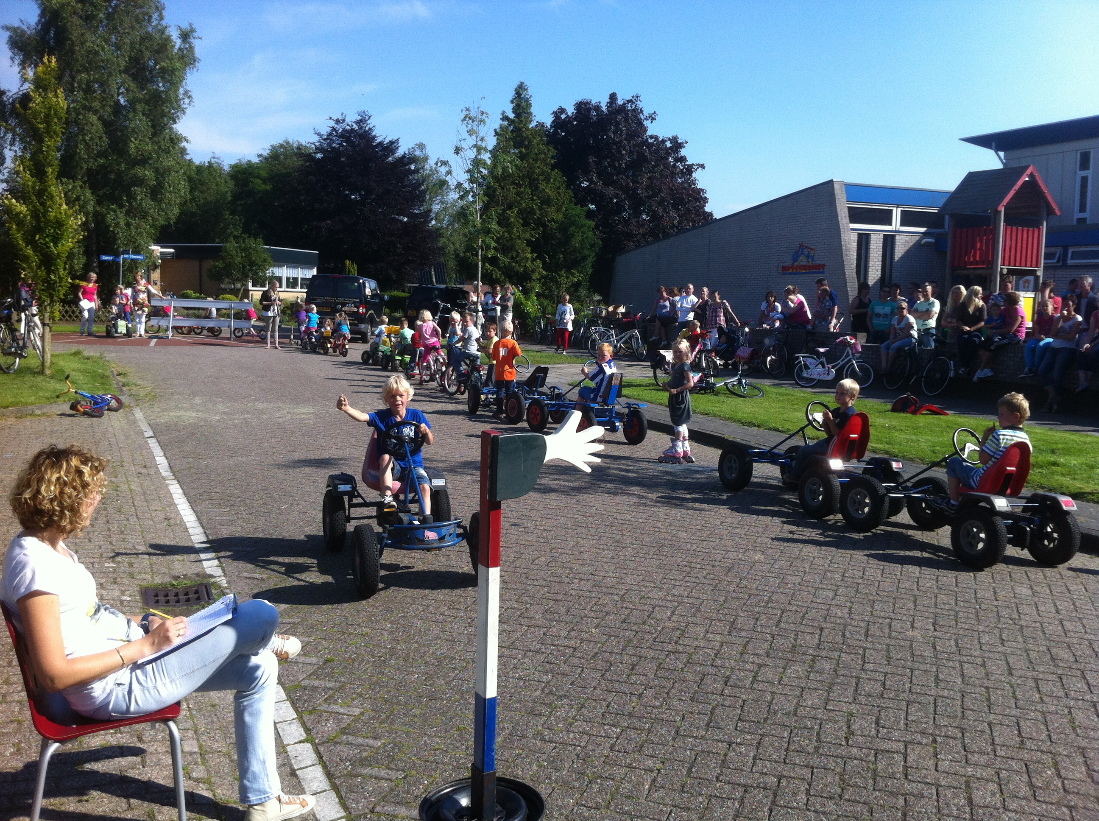 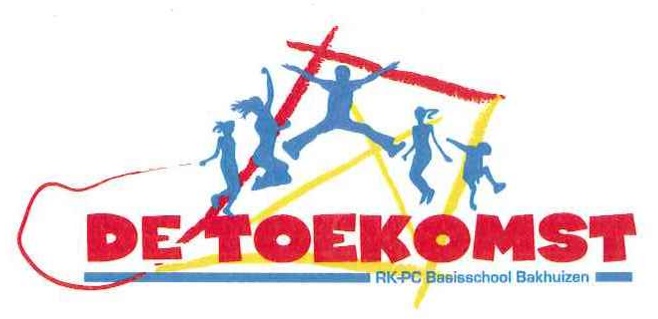 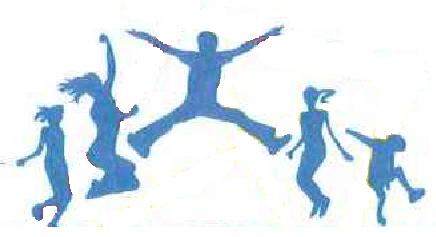 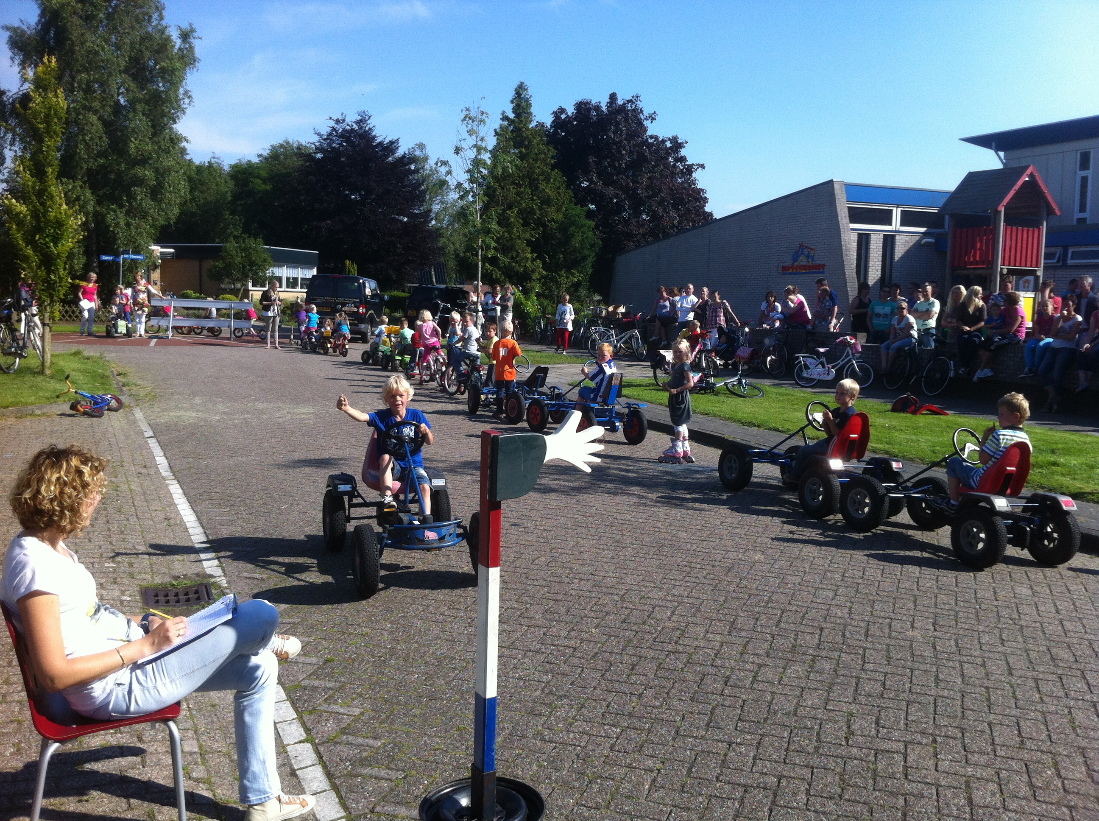 Woord voorafBakhuizen, 1 september 2021Beste ouders, verzorgers en andere lezers,Hierbij de schoolgids van RKPC basisschool “De Toekomst” voor het schooljaar 2020/2021. In deze gids staat veel informatie die voor u als ouder/verzorger dit schooljaar belangrijk kan zijn. Hij bestaat uit een algemeen deel en een organisatorisch deel. Achterin staat een overzicht van de activiteiten die komend schooljaar zullen plaatsvinden. Deze activiteiten zijn ook terug te vinden op Social Schools en in de schoolkalender. Lees ze goed door en leg (of hang) ze binnen handbereik. Naast de schoolgids, heeft iedere school een schoolplan. Hierin staan de visie (wat willen wij?) en de missie (wat doen wij?) verwoord. Het schoolplan is een vierjarenplan en geeft in grote lijnen aan waar wij als team ons op richten, met dien verstande dat wijzigingen, die van buiten op ons afkomen (inspectie, ouders, ministerie of anders) in het plan meegenomen worden, als dat onderwijskundig en ook organisatorisch verantwoord is. Het schoolplan is een kwaliteitsdocument waarin het beleid is geformuleerd en vastgelegd. Het schoolplan (2019-2023) is voor u ter inzage op school beschikbaar. De schoolgids ligt ter inzage op school. Ieder jaar wordt de schoolgids bijgesteld. Tevens is deze gids bedoeld voor een ieder die geïnteresseerd is in onze school.In onze schoolgids staat een duidelijk overzicht van een aantal praktische zaken, zoals het vakantierooster, groepsindeling, afspraken, belangrijke adressen e.d.Van de meest actuele informatie wordt u op de hoogte gesteld via Social Schools, hiervoor hebben alle ouders per kind een activeringscode ontvangen. De meeste communicatie zal via dit kanaal plaats vinden.Met vriendelijke groet,Debby Ramakers, directeurRKPC basisschool De ToekomstAgeommeleane 14 8574 TN Bakhuizen,tel: 0514-581214,email: directie@rkpctoekomst.nl,website: www.rkpctoekomst.nlAlgemeen Deel1 Organisatie 1.1 Een stukje geschiedenisTot 1820 had het dorp Bakhuizen geen school. Soms gingen de kinderen in Oudemirdum naar school. Vanaf ongeveer 1820 was er neutraal onderwijs in Bakhuizen; eerst in een school, die door de inwoners zelf was opgericht (op een terp tussen T. de Boerstraat en Middenpaed, achter het huis van Yme van der Wal), later in een door de overheid gefinancierd gebouw van twee lokalen, waarschijnlijk op ongeveer dezelfde plaats. Vanaf 1873 verhuisde de school naar een nieuw gebouw aan de T. de Boerstraat ("Ald Skoalle").  In 1902 werd de eerste Christelijke school opgericht aan de Bakwei en in 1922 werd de Katholieke school naast de R.K. kerk in gebruik genomen. Vanaf 1938 was er in Bakhuizen ook een R.K. kleuterschool ("St. Jozef"), ingebouwd in en geleid door zusters van het klooster Mariahof.In het begin van de zeventiger jaren werd er gesproken over het samen bouwen van een nieuwe vleugelschool voor lager onderwijs. Maar dat lukte toen niet. In 1975 werd er een nieuwe R.K. Antoniusschool aan de Ageommeleane betrokken en in 1977 was de P.C. school Christophorus Munsterus klaar. In 1985 volgde de integratie van kleuter- en lagere school tot basisschool. Na verbouw van de scholen, trokken de kleuters in 1987 bij de lagere scholen in. Ook de kleuterschool te Hemelum werd een basisschool. De P.C. school verloor meer dan de helft van de leerlingen en dreigde te klein te worden. De schoolvereniging van de P.C. school wilde de verworvenheden van bijna 100 jaar christelijk onderwijs niet zomaar verloren laten gaan. Besturen en teams van beide scholen zijn gaan zoeken naar mogelijkheden om één school te maken, waarin beide identiteiten zich konden vinden. Toen dat mogelijk bleek is in 1992 RKPC basisschool "De Toekomst" ontstaan; gehuisvest in het gebouw van de voormalige R.K. school. De namen van de oorspronkelijke scholen worden bij de hoofdingang zorgvuldig bewaard.1.2 Naam van de school De naam van de school "De Toekomst" wil een verbinding zijn tussen het verleden en de tijd die nog komt. De school staat op het grondgebied van een voormalige boerderij, die dezelfde naam droeg.  Met deze schoolnaam willen we vooral vooruit zien naar een goede toekomst voor de kinderen. De visie van onze bijzondere school is, dat voor ieder van ons er een toekomst met perspectief is. Het logo is eigentijds en straalt een vrolijkheid uit. Het bevat elementen uit het vorig logo. De vlieger op de achtergrond symboliseert de weg naar de toekomst van de kinderen. De streep onder de naam is de eenheid van onze school die is ontstaan uit 2 scholen.1.3 Schoolbestuur Onze school staat sinds 1996 samen met 32 andere basisscholen onder het bestuur van de Bisschop Möller Stichting. Het bestuur van de stichting is het bevoegd gezag en besluit over zaken, die alle 32 scholen aangaan (het bovenschools beleid). De Raad van Toezicht is het hoogste orgaan van de Stichting en is belast met het toezicht op, de advisering en de sturing van het College van Bestuur (CVB) en de verantwoording aan de Rijksoverheid. Het College van Bestuur bestaat uit 1 professionele bestuurder en is verantwoordelijk voor de dagelijkse leiding van de Stichting en belast met de voorbereiding, vaststelling, uitvoering en evaluatie van het beleid op Stichtingsniveau. 1.4 Medezeggenschapsraad plus adviseurs (MR+)In de medezeggenschapsraad wordt gesproken over beleidsaangelegenheden, die direct met de school te maken hebben.  De MR heeft adviesbevoegdheid en instemmingbevoegdheid over zaken die in het MR-reglement zijn opgenomen. Bovendien mag het gevraagd en ongevraagd advies uitbrengen. Op onze school bestaat de raad uit twee ouders en twee teamleden. De MR-leden worden gekozen. Daarnaast heeft onze medezeggenschapsraad een aantal leden die alleen advies geven. Voorheen waren dit de leden van de Schooladviescommissie. De raad, plus adviseurs, komt ongeveer om de 6 weken bij elkaar. De vergaderingen van de MR+ zijn openbaar. Zowel ouders als personeelsleden kunnen onderwerpen indienen via een van de MR-leden. De ingediende onderwerpen dienen van gemeenschappelijk school-breed belang te zijn. Als u meer wilt weten over de MR+, verwijzen we u naar de website voor het jaarverslag en de MR-jaarplanning.Voor alle scholen, die onder het bestuur van de Bisschop Möller Stichting vallen is er een gemeen-schappelijke medezeggenschapsraad (GMR). Deze heeft instemmings- en adviesrecht over bovenschoolse zaken. Bestaande uit vijf leerkrachten en vijf ouders. Ook zij zijn door middel van een verkiezing gekozen. De MR wordt door de GMR geïnformeerd over zaken die binnen de BMS spelen en kan altijd rechtstreeks contact met de GMR opnemen voor nadere toelichting of vragen.1.5 Oudervereniging(OV)Op onze school hebben de ouders zich sinds 2008 verenigd in een oudervereniging (OV). De OV is een zelfstandige organisatie met leden (ouders) en een bestuur. Het bestuur vergadert minimaal 6 x per jaar en indien nodig vaker. Tijdens deze vergaderingen is er altijd een leerkrachten aanwezig. Ieder jaar is er een algemene ledenvergadering waarvoor de ouders worden uitgenodigd.  De OV is de schakel tussen de ouders en de leerkrachten en streeft naar  een goede relatie tussen beiden. Regelmatig wordt de OV door de leiding van school gevraagd om input met betrekking tot bepaalde zaken die de leerlingen aan gaan. Als u vragen, ideeën of opmerkingen heeft, schroom dan niet en neem contact op met één van de bestuursleden. De OV heeft met name de taak om leuke activiteiten / evenementen te organiseren voor de leerlingen. Hierbij moet u denken aan het jaarlijkse schoolreisje, Sinterklaasfeest, de Kerstviering en eventuele Actiedag. Ook is de OV betrokken bij carnaval op school en wordt de Avond4daagse geregeld. Uiteraard worden alle activiteiten in nauwe samenwerking met de leerkrachten opgepakt. Vaak zijn er extra handen nodig en wordt een beroep gedaan op hulp van andere ouders.Het bestuur van de OV bestaat uit minimaal 5 bestuursleden. Een bestuurslid neemt zitting voor een periode van 3 jaar; vervolgens kan gekozen worden voor een 2e bestuursperiode. De samenstelling van  het huidige bestuur vindt u achter in de schoolgids.Om alle activiteiten voor de kinderen te kunnen organiseren wordt een jaarlijkse vrijwillige ouderbijdrage van € 30,00 per kind gevraagd. Voor kinderen die vanaf januari naar school gaan geldt een bijdrage van € 20,00 per kind. Het is aan de ouders zelf om te bepalen of men lid wil worden van de OV. Lid worden gaat via een automatische machtiging die u krijgt als uw kind op school komt. 1.6 Vereniging voor Protestant Christelijk Onderwijs te Hemelum, Mirns, Bakhuizen en RijsHet doel van deze vereniging is het ondersteunen van het Christelijk onderwijs. Dit uitte zich tot nu toe in de vorm van het ondersteunen van ‘RKPC De Toekomst’ op het gebied van o.a. leermiddelen, pleininrichting. Ook basisschool ‘de Barte’ in Hemelum hoort hierbij. Om meer inhoud te geven aan de doelstelling kan een ieder die deze doelstellingen onderschrijft de mogelijkheid lid te worden van de vereniging. Dit biedt meerdere voordelen. U hebt inspraak in het doen en laten van de vereniging en de vereniging blijft actief en betrokken bij die zaken welke direct hebben te maken met het Christelijk onderwijs in deze omgeving. 2 Een levensbeschouwelijke schoolIn onze school - ontstaan door een fusie van een Rooms Katholieke en een Protestants Christelijke basisschool - streven wij er naar de oorspronkelijke identiteiten zoveel mogelijk te bewaren. De kinderen worden benaderd vanuit een christelijke levensvisie waarbij de Rooms Katholieke, zowel als de Protestants Christelijke traditie aandacht krijgen.2.1 Onze inspiratiebronnenAls christenen hebben we met elkaar gemeen de centrale plaats die Jezus Christus in het leven inneemt. Dit maakt het op onze school mogelijk samen "op weg" te zijn. De (kinder-) bijbel neemt op onze school een belangrijke plaats in. Het luisteren naar de boodschap van Jezus uit de bijbel moet leiden tot toepassen in de praktijk in samenzijn met anderen. We laten ons als R.K./P.C. school ook inspireren door de traditie van de gemeenschappen waar wij als school uit voortkomen. We benadrukken het gemeenschappelijke in beide tradities en besteden op respectvolle wijze aandacht aan de verschillende tradities.2.2 Wat vinden wij waardevol? Bezinning op de boodschap van Christus hoort bij onze school. Bijna dagelijks zal er naar een moment van bezinning worden gezocht. We willen laten uitkomen dat alle mensen van gelijke waarde zijn; iedere mens geschapen naar Gods beeld. Daarnaast willen we respect aanleren voor het eigene van ieder mens; ruimte creëren voor ieders eigen geaardheid. Ieder is anders; eigen meningen vragen om waardering. Als we er in slagen kinderen in verwondering en bewondering bezig te doen zijn, is de kans op echt leren groot: nieuwsgierigheid is de beste basis. Vanuit onze levensbeschouwelijke achtergrond bieden we de kinderen een optimistische kijk op de toekomst van de wereld en willen we die als volwassenen ook zelf uitdragen. Er zal altijd gezocht worden naar een perspectief, een uitzicht op een betere wereld. Ieder heeft de verantwoordelijkheid een bijdrage te leveren aan het tot stand komen daarvan.2.3 Hoe geven we godsdienstonderwijs?Wij werken met de methode "Trefwoord". Een methode die zowel op de R.K. als P.C. traditie aansluit en ons actueel materiaal aanreikt, waar elke dag iets mee gedaan kan worden. Soms vatten we alles samen in twee of drie lessen per week, afhankelijk van het overige programma van die week en thema's die aan de orde zijn. De methode werkt met een driejaren rooster en kent veertien thema's per jaar, met aandacht voor de Bijbelverhalen, het kerkelijk jaar; feest- en gedenkdagen. In de godsdienst-/catechese les worden verhalen verteld (uit de bijbel, maar ook schaduwverhalen), gezongen, nagepraat over het vertelde, maar ook getekend, geplakt, gediscussieerd, gebeden enz. Ook komen feesten, riten, symbolen, gebruiken en normen aan de orde. Het opdoen van religieuze ervaringen staat daarbij voorop. Verder zijn er vieringen op school voor of na een periode en met Advent, Kerstmis, Carnaval en Pasen. Ook als team bezinnen we ons een aantal keren per jaar: wat betekent het geloof voor ons persoonlijk en hoe dragen wij dit uit naar de kinderen in woord en daad? Daarbij worden wij ondersteund door onze districtscatecheet. Tijdens deze bijeenkomsten worden ook visie en beleid gemaakt t.a.v. geloofszaken, onze identiteit en aanverwante onderwerpen. 3 School en haar omgeving3.1 Aandacht voor thuisDe gezinnen waaruit onze kinderen komen zijn niet allemaal gelijk. Er is verschil in culturele, maatschappelijke, sociale en economische achtergronden. Met al deze verschillen proberen we rekening te houden. We accepteren en waarderen verschillen. We respecteren het kind (de mens) en zijn/haar kwaliteiten.3.2 Actieve betrokkenheid van kinderenKinderen staan in de maatschappij en maken van alles mee. Ze kijken t.v. en zien heel uiteenlopende dingen. Kinderen lezen en steken van alles op. Onze school haalt de maatschappij binnen door bijv. in het kringgesprek even te praten over de dingen van die dag, door projecten en acties, zoals een Goede doelen-actie, kinderpostzegels enz. De maatschappij heeft soms ook negatieve invloeden op de school: kinderen die 's morgens binnenkomen nemen soms al emoties mee; het maatschappelijk gebeuren komt op allerlei manieren de klas binnen. We besteden daar ook aandacht aan, individueel of in groepsverband. We helpen de kinderen om te gaan met hun ervaringen. We willen dat kinderen evenwichtig en zelfstandig worden. We leren hen op een positieve manier voor zichzelf op te komen. 3.3 De wereld om ons heenSchool en maatschappij staan niet los van elkaar; ze beïnvloeden elkaar. De ontwikkelingen in de maatschappij gaan snel o.a. op het gebied van economie en techniek, de inrichting van een pluriforme en multiculturele samenleving, de invloed van de media. De school zal trachten bij deze veranderingen aan te sluiten. Dit vraagt een enorme inspanning van leerkrachten door het continue proces van informatie verwerken en deskundigheid bevorderen. Ook dienen de leerlingen voorbereid te worden op deelname aan die veranderende samenleving. Dat vraagt een zo breed mogelijk aanbod van intellectuele, sociale en creatieve vaardigheden en nieuwsgierigheid om steeds nieuwe ontwikkelingen te leren beheersen. Met deze attitudes kunnen kinderen later wat doen in hun samenleving. Daar tegenover staat dat de school de samenleving niet slaafs volgt, maar tracht te werken aan het verbeteren van de samenleving. We moeten kinderen een kritische houding bijbrengen t.o.v. allerlei ontwikkelingen. Kinderen moeten in staat zijn die te toetsen aan bijgebrachte waarden en normen. Verder tracht de school veel te doen aan groepsvorming en groepsprocessen: er is een mentaliteit nodig die het opgaan in de groep en het verschuilen achter de groep doorbreekt. 4 School en opvoeden4.1 Hoe willen wij met elkaar omgaan?Pesten komt helaas op iedere school voor, ook bij ons. Het is een probleem dat wij onder ogen zien en op onze school serieus aan willen pakken. Bij de aanpak hiervan willen wij uit gaan van het positieve. Daarom willen wij kinderen leren hoe ze met anderen omgaan, maar ook willen wij de kinderen leren om hun eigen gedrag te herkennen en te sturen. Ons omgangsprotocol bevat afspraken ten aanzien van pesten.Leerlingen, leerkrachten, directie en ouders zorgen in samenwerking met elkaar voor de bewaking van een goed pedagogisch klimaat waarbij de nadruk wordt gelegd op "goed gedaan" en het geven van complimenten.4.2 KanjertrainingHet is belangrijk dat een kind positief over zichzelf en de ander leert denken. Als een kind positiever denkt, heeft het meestal ook minder last van sociale stress. In de Kanjertraining leert een kind hoe het positief over zichzelf en anderen kan denken. De praktijk laat zien dat veel kinderen na het volgen van de Kanjertraining zich beter kunnen concentreren op school en betere leerresultaten halen. De Kanjertraining is een vast onderdeel van de lessen bij ons op school. Er is dan ook structurele aandacht hiervoor en door middel van “Kanjertaal” worden kinderen op hun gedrag aangesproken. Dit zorgt ervoor dat het gedachtegoed van de kanjertraining door iedereen op school gebruikt en begrepen wordt. Ter ondersteuning hangen op verschillende plaatsen in school de Kanjerregels!Naast deze regels hebben we ook de schoolregels die regelmatig worden besproken. Deze zijn  vanuit een positieve houding opgesteld. Wij vinden het namelijk belangrijk dat kinderen op een positieve manier nadenken over hun eigen handelen; liever werken we met complimenten, dan met straf.Onderwerpen als veiligheid, omgaan met elkaar, omgaan met verschillen, rollen in een groep, aanpak van ruzies, etc. komen regelmatig in de groep aan de orde. Er wordt gebruik gemaakt van verschillende (samen)werkvormen als gesprekken, het voorlezen of vertellen van verhalen, rollenspelen en andere spelvormen.Het voorbeeld van de leerkrachten en ouders thuis is van groot belang. Er wordt minder gepest in een klimaat waar duidelijkheid heerst over de omgang met elkaar, waar verschillen worden aanvaard en waar ruzies niet met geweld worden opgelost, maar worden uitgesproken. Agressief gedrag van leerkrachten, ouders en de leerlingen wordt niet geaccepteerd. Alle betrokkenen horen duidelijk stelling te nemen tegen dergelijke gedragingen.Dit alles hebben we beschreven in een omgangsprotocol. Deze staat op de website of kunt u via de directeur krijgen.4.3 Eigen verantwoordelijkheidEen effectieve manier om kinderen bewust te maken van hun eigen verantwoordelijkheid is het stellen van de vraag “Ben je te vertrouwen?”. Alleen als deze vraag met “ja” wordt beantwoord, kun je met kinderen de Kanjertraining doen. Maar ook bij het oplossen van conflicten is dit vertrouwen van wezenlijk belang. Op onze school wordt deze manier in alle groepen gebruikt. Op deze manier willen we kinderen leren zichzelf en anderen te respecteren, meer zelfvertrouwen te krijgen en problemen zoveel mogelijk zelf op te lossen vanuit een Kanjerhouding.Bij het oplossen van conflicten gaan we uit van de "win-win" oplossingen. Deze vorm van werken geeft aan dat we allemaal verschillend (mogen) zijn. Conflicten horen erbij en geven je de mogelijkheid om je verder te ontwikkelen. Dit betekent dat wij de kinderen de kans geven zelf hun conflicten op te lossen. De leerkracht neemt een neutrale, leidende positie in. De oplossing van het conflict moet in redelijke mate tegemoet komen aan de wensen van alle betrokkenen. Als de oplossing voor beiden goed is spreken we van een "win-win" situatie. Een groot voordeel van deze aanpak is dat de kinderen eigenaar van hun probleem zijn én blijven. 4.4 KANVAS (Kanjervolg- en adviessysteem) De leerkrachten volgen de leerlingen in hun sociale vaardigheid door twee keer per schooljaar(november/mei)  het Kanjervolg- en adviessysteem(Kanvas) in te vullen. Dit systeem is web-based. Rond dezelfde tijd vullen ook de kinderen van groep 5 t/m 8 een kanjervragenlijst in via de computer. Als in één van beide lijsten iets opvalt, wordt het gedrag van het kind besproken met de CPO van de school en wordt een mogelijke aanpak afgesproken.4.5 KanjeroudersAls ouders vragen hebben over de Kanjertraining kunnen ze daarvoor bij alle teamleden terecht. Op school zijn 5 uitleenexemplaren van: Kanjerboek voor ouders, leerkrachten en Pabo-studenten aanwezig. In dit opvoedingsboek worden op een heldere manier de ideeën achter de kanjertraining belicht. Echt een aanrader voor wie meer wil weten van de Kanjertraining! Als een ouder interesse heeft kan hij/zij dit aangeven bij de directeur.5 Het onderwijs bij ons op school5.1 Uw kind bij ons op schoolWe richten ons onderwijs zo in dat kinderen uitgedaagd worden nieuwsgierig te blijven en succes te ervaren. We spelen in op verschillen in mogelijkheden, behoeften, begaafdheden en achtergronden van de kinderen. Bij de aanbieding van de leerstof gaan we uit van die verschillen. We streven ernaar dat het kind plezier heeft in de leerstof en het gevoel deze stof aan te kunnen. Succeservaringen zijn heel belangrijk. De kerndoelen geven aan wat we willen bereiken. De mate waarin ieder kind deze kerndoelen bereikt, verschilt. Ieder kind heeft zijn eigen mogelijkheden. We richten ons op de totale ontwikkeling van het kind: verstandelijk, sociaal, emotioneel, muzisch, creatief en lichamelijk.5.2 Overzicht van de vakken, leerstofaanbodDe school kiest voor methoden die dekkend zijn voor de kerndoelen. Nieuwsgierigheid en verwondering zijn de belangrijkste voorwaarden om tot leren te komen. Per vak hebben wij een methode:Bij Wereldoriëntatie wordt per thema gewerkt. Deze thema’s staan vaak bij meerdere groepen tegelijk centraal. Onze school biedt de leerstof van de bovengenoemde methoden aan tot en met het niveau van groep 8. Dit geldt voor alle leerlingen, tenzij een specifiek handelingsplan van een kind dat anders vermeld. De school biedt hiermee een ononderbroken lijn aan in het leerstofaanbod. Van de groepen 1 t/m 8 geven we dit binnen het team vooral vorm door het gebruik van dezelfde methoden en door afstemming in de manier van lesgeven. De school stelt zich tot doel het leerstofaanbod aan te passen aan de behoefte van de leerlingen. Onze methoden bieden naast basismateriaal ook verbreding- en verdiepingsmateriaal. Kinderen die moeite hebben met de leerstof krijgen extra hulp in de klas. Ook meerbegaafde kinderen krijgen extra materiaal op hun eigen niveau.5.3 Indeling van de groepenDe school heeft vier groepen, waarover de acht leeftijdsgroepen zijn verdeeld (1/2, ¾, 5/6 en 7/8). Daarnaast is er een “extra groep”. In deze groep wordt taal en soms rekenen gegeven, zodat groepen soms even “uit elkaar” worden gehaald en les kunnen krijgen in hun eigen jaargroep. De kinderen krijgen rekenen en taal zoveel mogelijk p[opop hun eigen niveau en in instructiegroepen aangeboden. De vakken als muziek, expressie etc. worden aan de hele groep gegeven. Kinderen die bij elkaar in een groep zitten verschillen van elkaar. In elke groep moet iedere leerling voldoende mogelijkheden krijgen zich op zijn eigen wijze te ontplooien. Beginnend bij het spel en werk van kleuters tot aan de taken van de oudere kinderen proberen we zoveel mogelijk aan te sluiten bij de mogelijkheden en leerbehoeften van ieder individueel kind. Daarbij wordt wel uit gegaan van diens belevingswereld (basisbehoeften). De kinderen gaan stapje voor stapje door de leerstof zodat er een ononderbroken ontwikkeling ontstaat. De laatste jaren zijn we bezig om ons onderwijs zo in te richten, dat we steeds beter om kunnen gaan met de verschillen tussen de kinderen.Belangrijke kenmerken in onze groepen zijn:Uitgaan van de betrokkenheid van de kinderen.Zowel klassikale, groepsgewijze als individuele benadering.We geven een eerste instructie, daarna gaan kinderen zelfstandig aan het werk en kunnen we individueel of in groepen verdere instructie en/of hulp geven. 5.4 Zorg voor het jonge kindHet jonge kind neemt een bijzondere plaats in. Wanneer het kind vier jaar wordt en de eerste van het gezin is, komt één van de leerkrachten van groep 1/2 op bezoek, anders nemen zij telefonisch of via de mail contact op . Ook kan het kind vooraf al eens een aantal dagdelen meedraaien om alvast te wennen. Het is belangrijk dat het jonge kind zich thuis voelt op school. Vanaf de eerste dag wordt er uitgegaan van de belangstelling van het kind. Het mag voor een deel zijn eigen weg zoeken. Daarvoor is er een groot aanbod van materialen, waarin het kind zijn eigen ervaringen kan opdoen. De kleuter ontwikkelt zich het beste in een omgeving vol prikkels en uitdagingen. Er worden daarom iedere keer weer andere hoeken ingericht. In deze hoeken worden de kinderen uitgedaagd tot nieuwe prikkels en om zich zodoende steeds verder te ontwikkelen. De thema's waarmee gewerkt wordt, kunnen uit de kinderen komen, maar ook door de leerkracht worden aangeboden. Naarmate de kinderen langer op school zijn, wordt er wel meer van hen verwacht. Daarnaast blijft er altijd veel ruimte voor vrij spelen, zowel binnen in de klas en speellokaal, als buiten op het plein.5.5 Kinderen verschillenMet toetsen en observaties krijgen we zicht, hoe ver de kinderen in hun ontwikkeling zijn. We houden de resultaten goed bij in een leerlingvolgsysteem. Soms is er een leer- of ontwikkelingsverschil met de groep of hebben kinderen een ander tempo. In overleg met de ouders kunnen we afspreken, dat er extra aandacht aan deze leerlingen besteed zal worden (aandachtsleerlingen). Minimaal twee keer per jaar is er overleg over deze leerlingen tussen de groepsleerkracht en Coördinator Passend Onderwijs (C.P.O) om het beste leerprogramma voor het kind te kiezen. De CPO is een leerkracht die de leerlingenzorg coördineert en die bij het kiezen van extra hulpstof ondersteunt. De kinderen krijgen herhaling, verdieping, verbreding of andere mogelijkheden aangeboden, al naar gelang wat van toepassing is. Meestal zal er daarna contact met de ouders zijn om aanpassingen te melden. Als de voortgang desondanks stagneert of we constateren bij kinderen dusdanige leer- en/of ontwikkelingsachterstanden of gedragsproblemen, waar wij als team niet uitkomen, kunnen we - wederom in overleg met de ouders - deskundige hulp inroepen. We hebben dan diverse mogelijkheden. Soms wordt er contact gezocht met een externe deskundige voor het samen zoeken naar oplossingen.Daarnaast zijn er kinderen die meer kunnen. Zij worden uitgedaagd tot verdere ontwikkeling d.m.v. extra leerstof. Hoe de zorgstructuur er precies uitziet staat beschreven in het zorgdocument “de Zorgroute op De Toekomst”. 5.6 De toets kalenderJaarlijks maken de kinderen van onze school een aantal niet methode gebonden toetsen van het CITO. De uitslag van deze toetsen wordt in het leerlingvolgsysteem verwerkt. Zo volgen we de ontwikkeling van uw kind, sturen we bij en geven extra zorg en aandacht waar nodig. De toets kalender bepaalt het moment van afname. In januari/februari en mei/juni worden de citotoetsen afgenomen. Verder volgen wij via “Kanvas” (een observatie-instrument) de sociale vaardigheden van alle kinderen.Daarnaast maken de kinderen ook methode gebonden toetsen. Twee keer per jaar rapporteren we u schriftelijk over de resultaten door middel van een rapport. Bij de kleuters heet dit een verslag.5.7 Kwaliteitsverbetering Het team is in overleg met de MR+ altijd bezig de kwaliteit van onze school te verbeteren. Vele zaken zijn of worden aangepakt. Aan de manier waarop we aan de kwaliteitsverbetering werken worden door de overheid, de inspectie, steeds hogere eisen gesteld. Nog meer dan voorheen moeten activiteiten duidelijker worden gepland en gemeten met goedgekeurde instrumenten en worden vastgelegd, gedocumenteerd. In het schoolplan voor de jaren 2019 – 2023 staat in grote lijnen vast aan welke thema’s er in deze jaren gewerkt gaat worden, in het kader van de kwaliteitsverbetering. Het schoolplan is richtinggevend voor een periode van vier jaar, maar wordt jaarlijks bijgesteld. 5.8 Passend onderwijs Onze school heeft een school ondersteuningsprofiel opgesteld. Dit is een wettelijk voorschrift bij de invoering van passend onderwijs. Een school ondersteuningsprofiel biedt informatie over de kwaliteit van de basisondersteuning en over wat onze school verder aan ondersteuning biedt. Het legt vast waar onze school voor staat. De school ondersteuningsprofielen van alle scholen van ons samenwerkingsverband tezamen vormen de basis van het aantonen van de dekking van ondersteuningsvoorzieningen in de regio. Wij zijn als school aan gesloten bij het Samenwerkingsverband primair onderwijs Friesland. Voor meer informatie zie www.passendonderwijsinfryslan.nl of u kunt contact opnemen met Samenwerkingsverband primair onderwijs Friesland, Fonteinland 11, 8913 CZ Leeuwarden, telefoonnummer 058 294 89 37, s.bomas@swvfriesland.nl.Via het samenwerkingsverband is er voor alle kinderen een plek om onderwijs en ondersteuning te krijgen dat zij nodig hebben. Ons ondersteuningsprofiel bestaat uit de volgende onderdelen:een korte typering van onze schoolde kwaliteit van onze basisondersteuning. Dat is de ondersteuning waarop alle kinderen kunnen rekenen.de deskundigheid voor extra ondersteuning waarover onze school beschikt (binnen het eigen personeelsbestand en van buiten de school) de voorzieningen die wij als school hebben om leerlingen extra ondersteuning te bieden.5.8.1 Een korte typering van onze schoolWij zijn de enige school in het dorp en willen zo mogelijk aan alle kinderen uit het dorp onderwijs bieden van hoogstaande kwaliteit. Onze school wil een veilige school zijn voor alle kinderen. Wij hechten veel waarde aan een goed contact met ouders. 5.8.2 De kwaliteit van onze basisondersteuningDe basisondersteuning bestaat uit de volgende vier domeinen: -onderwijs, -begeleiding, -beleid en -organisatie. OnderwijsWij zijn positief over onze onderwijskwaliteit. Wij bieden een veilige leeromgeving voor onze kinderen. Wij werken handelingsgericht. Dat wil zeggen dat wij rekening houden met de onderwijsbehoeften van onze leerlingen. Als het nodig is bieden wij extra ondersteuning. Wij zijn goed in staat om rekening te houden met verschillen tussen kinderen, zowel op het gebied van aanbod, tijd  en instructie. Wij analyseren de resultaten van onze leerlingen regelmatig en bespreken deze teambreed. Het gaat daarbij niet alleen om de leerresultaten, maar ook over het welbevinden van de leerling. Op basis van de analyses worden groepsplannen aangepast. Ook ouders worden hierin actief betrokken. Wij gebruiken een samenhangend leerlingvolgsysteem. Er is de afgelopen jaren veel geïnvesteerd in het verbeteren van de kwaliteit van onze basisondersteuning. Als team hebben wij ons jarenlang geschoold in handelingsgericht werken. Volgend jaar gaan wij ons verder bekwamen in het werken met groepsplannen.BeleidOnze procedures zijn vastgelegd en wij beschikken over een heldere visie op leerlingenzorg. Jaarlijks evalueren wij onze ondersteuning aan de kinderen en stellen indien nodig verbeterpunten op. OrganisatieWij zijn een kleine school en daardoor zijn de lijnen kort en wordt er regelmatig overleg gepleegd over de juiste aanpak bij problemen of de juiste vorm van onderwijs.BegeleidingBinnen onze groepen bieden wij zoveel mogelijk begeleiding op maat. Kinderen die meer of minder kunnen worden geholpen. Samen met de CPO worden de trajecten voor deze kinderen uitgestippeld. 5.8.3 Beschikbare deskundigheidWij hebben genoeg kennis en kunde en materiaal in huis om kinderen optimaal te begeleiden. We hebben een taal- en rekenspecialist in ons midden. Wij vinden dat wij voor een klein team, voldoende deskundigheid voor ondersteuning in huis hebben. We zijn blij met de korte lijnen die wij hebben met externe instanties die ons kunnen begeleiden op de gebieden waar wij minder kennis van hebben. 5.8.4 OndersteuningsvoorzieningenOp het gebied van ondersteuningsvoorzieningen hebben wij geen extra groepen of ruimtes voor kinderen met specifieke problemen. Daar waar nodig weten we wie we moeten benaderen.5.8.5 KengetallenOnze school heeft ongeveer 100 leerlingen. 5.8.6 OntwikkelagendaSamengevat zijn wij als school tevreden over de basisondersteuning en extra ondersteuning die wij bieden aan onze leerlingen. Vanzelfsprekend kan het altijd beter en zien wij nog voldoende verbeterpunten. Wij zijn tevreden over de expertises binnen ons eigen team, maar zijn ons bewust van de kwetsbaarheid. Het meer verdelen van deze deskundigheden is een aandachtspunt voor onze school. Alleen dan kunnen wij de komende jaren alle kinderen uit ons dorp onderwijs bieden van hoogstaande kwaliteit.5.9 Schoolkeuze, plaatsingswijzer en voortgezet onderwijsNa acht jaren basisonderwijs gaat elk kind naar het voortgezet onderwijs. Een belangrijk punt in groep 8 is daarom de schoolkeuze. Eind groep 7 krijgt u kind een voorlopig advies. In groep 8 wordt dit omgezet naar een definitief advies. Kinderen en ouders gaan samen een school voor voortgezet onderwijs kiezen. Ouders en kinderen kunnen diverse open dagen van het voortgezet onderwijs bezoeken. Wij raden u aan, daar goed gebruik van te maken. In ieder geval krijgen de ouders van de leerkracht van groep 8, tijdens een speciaal spreekuur, informatie, welk type onderwijs mogelijk het meest geschikt is voor het kind. Dit is een advies, de keuze wordt thuis gemaakt. Voor de advisering naar en de plaatsing in het voortgezet onderwijs wordt in Friesland de Plaatsingswijzer gebruikt. Hierbij is de meerjarige ontwikkeling van de leerling het uitgangspunt, zoals die zichtbaar wordt in het leerlingvolgsysteem van de school. Bij de advisering en plaatsing kijken wij naar de gegevens vanaf groep 6. De ontwikkeling van uw kind laat namelijk veel beter zien welke school bij hem of haar past dan één toets moment. De eindtoets “Route 8” wordt vooral als een controle instrument gebruikt. Op de website www.plaatsingswijzer.nl vindt u informatie over de Plaatsingswijzer. Ook vindt u hier per regio informatie over het Voortgezet Onderwijs en de stappen die vanaf groep 6 worden gezet voor de aanmelding bij het voortgezet onderwijs. Daarnaast geeft de website praktische informatie over voorlichtingsbijeenkomsten en open dagen, doe-dagen en kennismakingsdagen. Soms vinden deze plaats tijdens schooltijden. Ouders zorgen hierbij uiteraard zelf voor vervoer.De inschrijfformulieren worden door de  leerkracht digitaal verzonden. Het aan de ouders gegeven advies en de Cito-resultaten staan eveneens op de formulieren vermeld. Soms volgt er nog een gesprek met ouders en kind en de gekozen school. De school voor voortgezet onderwijs beslist uiteindelijk over de toelating en de groepsindeling. Te hoog indelen is ongewenst. Docenten van het voortgezet onderwijs komen elk jaar naar onze school om de leerlingen te bespreken. Zeker twee jaar lang krijgen we de rapportcijfers. Zo kunnen we goed bijhouden hoe het met onze oud - leerlingen gaat en of onze adviezen juist waren. Daaruit blijkt, dat onze voorspellingen voor 95% uitkomen.Als afsluitende toets doen wij de Route 8 eindtoets. Deze toets wordt gemaakt op de computer en is adaptief, dus past de toets zich aan bij het niveau van de leerling. Kinderen hoeven hierdoor alleen opgaven te maken die niet te makkelijk of te moeilijk zijn.5.10 Beleid ten aanzien van groepsindeling, zittenblijven en verwijzingenIn elke groep moet ieder kind voldoende mogelijkheden krijgen zich op zijn eigen wijze te ontplooien. Zittenblijven wordt zoveel mogelijk vermeden. Het gebeurt alleen als de ontwikkeling en de leerresultaten van het kind opvallend achterblijven en extra zorg onvoldoende resultaat geeft. Meestal is zo'n leerling erbij gebaat nog een jaar in dezelfde groep te blijven. Met name in groep 2 zijn kinderen soms nog zo gericht op spelen en open onderwijssituaties, dat de overgang naar groep 3 te abrupt is. Ook in andere groepen kan een kind meer tijd nodig hebben, om zich de leerstof eigen te maken. Soms zijn er specifieke ontwikkelingsproblemen of -stoornissen. Alvorens we tot een besluit komen is er al veel gedaan aan screening en begeleiding. Beslissingen tot zittenblijven worden weloverwogen genomen en de ouders worden daar intensief bij betrokken. In de eerste helft van het schooljaar delen we de ouders/verzorgers onze twijfels mee over de ontwikkeling en leerprestaties van het kind. Er wordt dan ook aangegeven op welke manier het kind extra begeleiding krijgt en hoe men daar thuis bij aan kan sluiten. Blijft de situatie daarna hetzelfde, dan delen we de ouders in een later stadium onze twijfel mee, of het kind met ingang van het nieuwe schooljaar wel met de volgende groep kan beginnen. De beslissing over zittenblijven ligt bij school en wel om de volgende redenen: Omdat we een verantwoorde beslissing nemen op grond van onderzoek naar ontwikkeling en prestaties van het kind en op grond van kennis van kind en onderwijs.Omdat u als ouders verantwoordelijk bent voor het welzijn van uw eigen kind en de school verantwoordelijk is voor het welzijn van alle kinderen in de groep. In de praktijk zou dit betekenen, dat een kind, dat eigenlijk nog niet in de volgende groep hoort, maar er op verzoek van de ouders wel zit, extra tijd en speciale aandacht van de leerkracht krijgt, ten koste van de tijd waar andere kinderen van de groep recht op hebben.Zittenblijven betekent tegenwoordig niet meer, dat alle leerstof van de betreffende groep nog een keer moet worden doorlopen. Kinderen krijgen een aangepast programma, waarin rekening wordt gehouden met hun persoonlijke mogelijkheden. Zittenblijven is heel vaak een rijpingsproces; sommige kinderen doen er gewoon wat langer over. Mocht het ondanks het zittenblijven en ondanks extra begeleiding tijdens de verdere schoolloopbaan toch niet lukken, dan volgt, na zorgvuldig overleg met de ouders, de betrokken leerkracht en begeleiders, mogelijk een aangepaste leerweg. Bij beslissingen over zittenblijven of vervroegd doorschuiven van kleuters gaat het om de persoonlijke kenmerken van de kinderen; natuurlijk worden de groepsgroottes daarbij in het oog gehouden, maar die gegevens dienen ondergeschikt te zijn aan de belangen van het kind. Als uit het resultaat van de aangepaste leerweg en/of onderzoek blijkt, dat een kind bij ons niet op de juiste plaats zit, kan er een verwijzing volgen naar andere vormen van onderwijs (zie 5.10). Een speciale verwijzingscommissie bepaalt of het oordeel van de school terecht is en zal als dat het geval is een “toelaatbaarheidsverklaring” afgeven. Hiermee krijgt het kind toegang tot het speciaal (basis) onderwijs. 6 Ouders en school6.1 Oudercontacten De betrokkenheid van ouders met school vinden we van groot belang. We willen graag, dat er een goed contact is tussen ouders en school. Dat is zeker in het belang van een goede ontwikkeling van het kind. Als ouders en leerkracht op één lijn zitten, voelt een kind zich veilig en presteert op zijn best. De leerkracht kan dan ook het plezierigst werken. Wij proberen de inbreng en de contacten op de volgende manieren te bewerkstelligen:Bij de start van het schooljaar wordt er voor de ouders een informatievond gehouden. Het gaat daarbij om de kennismaking van ouders en leerkrachten en om de algemene werkwijze op school en in de groep te bespreken.Om een indruk te krijgen, hoe er op school wordt gewerkt, bestaat er de mogelijkheid een morgen of middag op school mee te draaien. We hebben graag, dat u dat van tevoren even met ons afspreekt.Tijdens de 10-minuten gesprekken, krijgt u de gelegenheid over uw kind te praten. We organiseren deze gelegenheid twee keer per jaar.Tenslotte is er daarnaast natuurlijk gelegenheid ook op andere tijden (niet onder schooltijd) met de leerkracht in gesprek te komen, telefonisch of op afspraak op een ander tijdstip. Het initiatief kan zowel van de leerkracht als van de ouders uitgaan.Rondom aandacht- en zorgleerlingen zijn vaak extra oudercontacten nodig. Na ieder overleg met de CPO, zal er vaak even contact nodig zijn, zeker als er wijzigingen in een handelingsplan worden aangebracht. Ook dit contact kan telefonisch, of er wordt een afspraak gemaakt.Tijdstip voor overleg: bij onverwachte dingen willen we graag, dat er een afspraak gemaakt wordt. Voor overleg dat wat langer gaat duren is de tijd vlak voor de aanvang van school niet geschikt.Via de telefoon van school of via de email kan er met de leerkrachten gecommuniceerd worden. Alle leerkrachten beschikken over een eigen school-emailadres. Het communiceren via andere vormen van sociale media wordt niet op prijs gesteld. 6.2 RapportageGegevens over uw kind(eren) kunt u krijgen tijdens de spreekuren, de inloopavonden, de eventuele ouderbezoeken en het overige mondelinge of telefonische contact. Ook het werk van de kinderen, dat ze mee naar huis nemen, geeft een idee van hun kunnen. Twee keer per jaar krijgen de kinderen vanaf groep 3 een schriftelijk schoolverslag (rapport) mee. De kinderen van de groepen 1 en 2 krijgen aan het eind van het schooljaar een plakboek mee, waarin een verslag is opgenomen.6.3 Social Schools, Klasbord en website Als ouder bent u natuurlijk betrokken bij het wel en wee van uw kind op school. U houdt contact met de leerkrachten van uw kind(eren). Misschien bent u leesouder, of helpt u in de bibliotheek, bij de creamiddag, of gaat u mee met buitenschoolse activiteiten. Zeker weten dat u niets wilt missen.Maar soms zijn er van die kleine irritaties. Er raken briefjes zoek over een activiteit die u pas dagen later vindt. Of uw kind vergeet zijn rugzak en nu weet u niet of hij morgen wel of geen gym heeft. En die afspraak voor het tienminutengesprek komt u helemaal niet uit, die moet u niet vergeten te verzetten, als dat tenminste nog kan. Om dit soort situaties te voorkomen werken wij met Social Schools, de digitale communicatiedienst voor basisscholen. U kunt zelf afspraken inplannen, die koppelen aan uw digitale agenda. Ook kunt u de leerkrachten een mail sturen.Met de gratis Social Schools-app op uw telefoon bent u met één klik helemaal op de hoogte. En als u aan het werk bent, geldt dat ook voor oppas, opa en oma of wie er op dat moment voor uw kind zorgt. U hoeft dus nergens meer achteraan te bellen.Updates van de klassen en leuke foto’s of filmpjes worden gedeeld via Klasbord. Ook hiervoor kunt u een app downloaden.De meer algemene informatie is te vinden op onze website www.rkpctoekomst.nl. Mocht u er bezwaar tegen hebben dat er foto’s of video’s van uw kind gemaakt worden en op internet geplaatst worden, dan kunt u dit via Social Schools aangeven.6.4 VieringenEen aantal keer per jaar hebben we een viering op school. We denken hierbij aan de viering aan het begin en einde van het schooljaar, de start van de kinderboekenweek, het Sinterklaasfeest, de Kerstviering, drie koningenviering , de Carnavalsviering, de Paasviering, vieringen bij een start/afsluiting van een project, enz. We zouden alle ouders daarbij graag willen uitnodigen, maar de ruimte is beperkt. Bij een vieringen bepaalt de werkgroep of en welke ouders van welke groep er worden uitgenodigd.6.5 Hulp van ouders (ouderparticipatie) U kunt altijd hulp op school verlenen. Gaandeweg het schooljaar kunt zich, door middel van Social Schools, opgeven voor verschillende activiteiten. We denken aan sportactiviteiten, excursies e.d. Maar ook vragen we om structurele hulp bij het lezen, gymnastiek klaarzetten en creatieve activiteiten. 6.6 KlachtenregelingIedere klacht wordt serieus genomen en met grote zorgvuldigheid afgehandeld.  Een klacht hoort in eerste instantie terecht te komen en besproken te worden bij/met degene die de klacht aangaat.  Als u op- of aanmerkingen heeft over onze school of schoolzaken kunt u in de eerste plaats terecht bij de groepsleerkracht. Wanneer u een probleem niet bij de groepsleerkracht bespreekbaar kan maken, kunt u terecht bij de directie. Daarnaast bestaat er een klachtenreglement. Ouders kunnen klachten indienen over gedragingen en beslissingen of het nalaten daarvan door bestuur en personeel. U kunt een officiële klacht indienen volgens de regels van dit reglement.Als u nergens gehoor vindt en op geen enkel niveau tot overeenstemming kunt komen, kunt u uw klacht inbrengen bij onze schoolcontactpersoon. Deze schoolcontactpersoon, die strikt vertrouwelijk met uw klacht moet omgaan, verwijst u eventueel door naar een vertrouwenspersoon. Het reglement is te verkrijgen bij de directeur, de contactpersonen, of het bestuur.6.7 ContactpersonenBinnen onze schoolgemeenschap zijn er twee onafhankelijke contactpersonen voor klachten of opmerkingen die nogal gevoelig liggen. Voor de kinderen, leerkrachten en voor de ouders: Auke v.d. Meer tel. 0514-581827Externe vertrouwenspersonen: Dhr. Peter de Jong externe vertrouwenspersoon voor ouders en kinderentelefoonnummer 06-10766798email p.dejong@gimd.nl. Mevr. Elly Breeuwsma externe vertrouwenspersoon voor medewerkerstelefoonnummer 06-10771752email e.breeuwsma@gimd.nl Bereikbaarheid klachtencommissie: Stichting GCBOPostbus 823242508 EH Den Haag Tel: 070-3861697e-mail: info@gcbo.nl Voor meer informatie kunt u kijken op www.gcbo.nlInspectie: Mocht u vragen hebben over het onderwijs in het algemeen of de inspectie in het bijzonder kunt u, naast de school, ook contact opnemen met de inspectie. Inspectie van het onderwijs0800 -8051 (gratis)info@owinsp.nlwww.onderwijsinspectie.nl6.8  PrivacyPrivacyverklaringOp de RKPC de Toekomst  gaan wij zorgvuldig om met de privacy van onze leerlingen. Dit is vastgelegd in het privacyreglement van de BMS. De gegevens die over leerlingen gaan, noemen we persoonsgegevens. Wij maken alleen gebruik van persoonsgegevens als dat nodig is voor het leren en begeleiden van onze leerlingen en voor de organisatie die daarvoor nodig is. In het privacyreglement kunt u precies lezen wat voor onze school de doelen zijn voor de registratie van persoonsgegevens. De meeste gegevens ontvangen wij van ouders (zoals bij de inschrijving op onze school). Daarnaast registreren leraren en ondersteunend personeel van onze school gegevens over onze leerlingen, bijvoorbeeld cijfers en vorderingen. Soms worden er bijzondere persoonsgegevens geregistreerd als dat nodig is voor de juiste begeleiding van een leerling, zoals medische gegevens (denk aan dyslexie of ADHD). De leerlinggegevens worden opgeslagen in ons digitale administratie- en leerlingvolgsysteem ESIS. Dit programma is beveiligd en toegang tot die gegevens is beperkt tot medewerkers van onze school. Omdat de RKPC de Toekomst onderdeel uitmaakt van de Bisschop Möller Stichting (BMS), worden daar ook (een beperkt aantal) persoonsgegevens mee gedeeld in het kader van de gemeenschappelijke administratie. Er worden geen automatische besluitvorming gebruikt m.b.t. besluiten over zaken die gevolgen kunnen hebben voor personen.Tijdens de lessen maken wij gebruik van een aantal digitale leermaterialen. Hiervoor is een beperkte set met persoonsgegevens nodig om bijvoorbeeld een leerling te kunnen identificeren als die inlogt. Wij hebben met deze leveranciers duidelijke afspraken gemaakt over de gegevens die ze van ons krijgen. De leverancier mag de leerlinggegevens alleen gebruiken als wij daar toestemming voor geven, zodat misbruik van die informatie door de leverancier wordt voorkomen. De BMS (info@bms-onderwijs.nl) heeft voor al haar scholen een gezamenlijk privacyreglement (zie BMS site). Hierin staat beschreven hoe de school en de stichting omgaan met leerlinggegevens en wat de rechten zijn van ouders en leerlingen. Dit reglement is met instemming van de GMR vastgesteld. Om toezicht te houden op de naleving van de privacy is er voor de gehele BMS een functionaris gegevensbescherming (n.dechesne@bms-onderwijs.nl) aangesteld. Bij hem kunt u te recht met algemene vragen of klachten ten aanzien van de privacy. Tevens kunt u zich terecht bij de www.autoriteitpersoonsgegevens.nl.Ouders hebben het recht om de gegevens van en over hun kind(eren) in te zien. Als de gegevens niet kloppen, moet de informatie gecorrigeerd worden. Als de gegevens die zijn opgeslagen niet meer relevant zijn voor de school, mag u vragen die specifieke gegevens te laten verwijderen. Voor vragen of het uitoefenen van uw rechten, kunt u contact opnemen met de leerkracht van uw kind, of met de schooldirecteur. Voor het gebruik van foto’s en video-opnames van leerlingen op bijvoorbeeld de website van de school of in de nieuwsbrief, vragen wij u bij inschrijving uw toestemming te geven via Social Schools. Ouders mogen altijd besluiten om die toestemming niet te geven of om eerder gegeven instemming in te trekken. Als u toestemming heeft gegeven, blijven wij natuurlijk zorgvuldig met de foto’s omgaan en wegen wij per keer af of het verstandig is een foto te plaatsen. Voor vragen over het gebruik van foto’s en video’s kunt u terecht bij de leerkracht van uw kind of bij de schooldirecteur.II Organisatorisch deel1 De gang van zaken bij ons op school1.1 Aanmelden van kinderenAls ouders een leerling willen aanmelden op school, wordt er een afspraak gemaakt met de directeur of de CPO. Deze geeft de ouders de benodigde informatie en er wordt een rondleiding gegeven. Ouders krijgen dan desgewenst een inschrijfformulier mee. Als een inschrijfformulier is ingeleverd op school, is een leerling ingeschreven. Zie voor de procedure ook het aanname beleid van de BMS. Wij ontvangen na inschrijving een onderwijskundig rapport van de vorige school (wettelijk verplicht). Dit wordt digitaal aangeleverd via ons adminstratiesysteem.Voor dat het aangemelde kind echt vier jaar wordt, krijgt het zo mogelijk nog een bezoek thuis van een van de leerkrachten. In ieder geval is er telefonisch contact met de ouders. Er kan afgesproken worden, dat het kind vooraf al vast een paar dagdelen gaat proefdraaien, om een beetje te wennen. Ook de ouders zijn daarbij welkom. Zodra het kind vier jaar wordt, mag het echt naar school: in groep 1 eventueel voor halve dagen. Vlak voor vakanties nemen we geen nieuwe leerlingen op; zij moeten dan even wachten tot na de vakanties. 1.2 Voor en na schooltijdDe kinderen horen op tijd aanwezig te zijn. Mocht dat om de één of andere reden niet lukken, dan verwachten wij daarvan – schriftelijk (via Social Schools) of telefonisch – bericht. Om 8.25 uur gaat de bel en mogen kinderen naar binnen. Van alle kinderen van groep verwachten we dat zij om 8.30 uur in de klas aanwezig zijn.Onder schooltijd is het plein alleen bestemd voor de kinderen die op school zijn. Na schooltijd houden wij geen toezicht op het plein. Wij leren de kinderen om niet over het muurtje te klimmen, maar de gewone ingangen te gebruiken.1.3 Continurooster. Sinds de voorjaarsvakantie van 2015 zijn we gestart met het continurooster. Alle kinderen nemen op maandag, dinsdag en donderdag (en groep 3 t/m 8 ook op vrijdag) een lunchpakket en extra drinken mee. Wilt u de beker en het trommeltje van uw kind voorzien van naam? En wilt u uw kind a.u.b. geen snoep of chips meegeven. De kinderen eten in hun eigen lokaal met de eigen leerkracht en hebben na het eten een kwartier pauze. Mocht uw kind tussen de middag medicatie nodig hebben, overleg hierover dan met de betreffende leerkracht.1.4 SchooltijdenDe schooltijden zien er als volgt uit;1.5 Verdeling leerkrachtenDe verdeling van de leerkrachten over de groepen voor het schooljaar 2021-20221.6 Vakantiedata1.7 Vrijstelling van geregeld schoolbezoekVoor leerplichtige leerlingen kan alleen verlof aangevraagd worden als het gaat om "gewichtige omstandigheden" of in verband met de specifieke aard van het beroep van een van de ouders.  Informeert u altijd even bij de directeur of u "recht op verlof" hebt. Het vrij vragen moet 6 weken van tevoren schriftelijk of via Social Schools gebeuren. Aanvraag in verband met andere “gewichtige omstandigheden”;externe omstandigheden die buiten de wil van de ouders en/of kind plaatsvindenverhuizing.huwelijk van bloed- of aanverwanten tot en met de derde graad.ernstige ziekte van bloed- of aanverwanten tot en met de vierde graad.overlijden van bloed- of aanverwanten tot en met de vierde graad.12½-, 25-, 50-, en 60-jarig huwelijksjubileum van ouders of grootouders25-, 40-, en 50-jarig ambtsjubileum van ouders of grootoudersDe belangrijkheid van de redenen is ter beoordeling van de directeur, eventueel in overleg met de leerplichtambtenaar van onze gemeente. Soms zijn er nog bijzondere verlofmogelijkheden. 1.8 Ziekte van kinderen en leerkrachtenAls een kind onverhoopt niet op school kan komen, wegens ziekte bijvoorbeeld, dan rekenen wij erop dat u ons tijdig bericht geeft, het liefst via Social Schools en voor aanvang van de les. Mocht dit om één of andere reden zijn nagelaten dan behouden wij ons het recht voor telefonisch te informeren waar het desbetreffende kind is. Wettelijk zijn we namelijk verplicht een leerlingenadministratie te voeren, waarin de reden van verlof en de naam van de aanvrager/ster zijn vermeld.Bij ziekte van leerkrachten proberen we zo snel mogelijk vervanging te regelen. Als dit niet direct lukt, zullen we misschien klassen moeten combineren, maar als het enigszins kan sturen we de kinderen niet naar huis. We hanteren voor het opvangen van groepen het beleid van de BMS. Dit is op te vragen bij de directeur. Ambulante tijd van de directie en CPO wordt in principe niet voor vervanging ingezet. 1.9 Schorsen/verwijderenSchorsing van een leerling is aan de orde wanneer het schoolbestuur of de directie bij ernstig wangedrag van een leerling onmiddellijk moet optreden en er tijd nodig is voor het zoeken naar een oplossing. Ernstig wangedrag van een leerling kan bijvoorbeeld zijn mishandeling, diefstal of het herhaald negeren van een schoolregel.Bij een verwijdering is er onderscheid te maken tussen:•	een situatie waarbij de school niet kan voldoen aan de zorgbehoefte van de leerling; de verwijdering is onderwijskundig en organisatorisch ingegeven;  •	een verwijdering op andere gronden, zoals ernstig wangedrag van de leerling en/of de ouders; de verwijdering is een sanctie;  •	gedrag in strijd met de grondslag van de school.   Indien er wordt overgegaan tot schorsing en verwijdering van leerlingen, wordt het besluit daartoe genomen door het bestuur.Definitieve verwijdering van school kan alleen plaatsvinden indien de schooldirectie een andere school bereid heeft gevonden de leerling toe te laten. Nadat de school gedurende 8 weken aantoonbaar gezocht heeft naar een andere school, kan vanaf dat moment de toegang tot de school voor desbetreffende leerling geweigerd worden.1.10 Bereikbaarheid directie en leerkrachtenEr is geen vast spreekuur voor de directeur. Zij is telefonisch overleg kunt u een afspraak maken. Groepsleerkrachten hebben wel een aantal keren per jaar gespreksavonden. Voor tussentijds overleg kunt u eveneens een afspraak maken. Wilt u mondelinge en telefonische boodschappen a.u.b. voor of na de lestijden doorgeven. Het is erg lastig leerkrachten bij hun lesgevende taken te storen.1.11 Speelgoed mee naar schoolMet name de jongste kinderen willen graag nog eens een stuk speelgoed van thuis mee naar school nemen, enerzijds om te laten zien, anderzijds is het soms een stukje veiligheid wat mee gaat. Als een kind een keer speelgoed wil meenemen, dan is dat niet erg, doch doen een dringend beroep op u, ouders, om geen gewelddadig speelgoed mee te geven, zoals geweren, pijl en boog, zwaarden e.d. Uw kind heeft vast wel ander speelgoed. Ook laserpennen, zakmessen ed. zien we i.v.m. de veiligheid liever niet op school! Speelgoed wordt bij binnenkomst in een daarvoor bestemde bak gelegd of op een afgesproken plek.1.12 Iets mee voor in de kring of in de pauzeWij willen als school een gezonde leefstijl stimuleren. De achterliggende gedachte hierbij was om kinderen bewust te laten nadenken over gezond eten. We willen u vragen uw kind een gezonde pauzehap mee te geven. De kleuters hebben een speciaal ‘fruitkwartiertje’ in de klas en de andere kinderen starten vlak voor de pauze met eten/drinken. Ook mogen de kinderen drinken meenemen in een afsluitbare beker. Geef niet te veel mee, zodat de kinderen het op tijd op kunnen hebben. Wanneer het niet op tijd op is, nemen ze hun fruit/brood mee naar buiten. Dit geldt ook voor tussen de middag.1.13 Mobiele telefoonAls team hebben we gemerkt dat het hinderlijk is wanneer kinderen onnodig met een mobiele telefoon op school komen. We hebben daarom de afspraak gemaakt dat mobieltjes niet zijn toegestaan in de klas en niet gebruikt mogen worden op school, tenzij de leerkracht anders beslist. Wanneer het noodzakelijk is dat uw kind wel een mobiele telefoon bij zich moet hebben, wilt u dit dan door middel van een briefje aan de leerkracht doorgeven. 1.14 Acties op onze schoolDe kinderen van onze school zijn actief bij de volgende acties:De actie van de kinderpostzegels wordt in het begin van elk schooljaar gehouden. Groep 8 (of -afhankelijk van de combinatie van dat jaar: groep 7/8) verzorgt de verkoop van de zegels. Het geld wordt besteed aan goede doelen voor kinderen in Nederland en in het buitenland. Elk schooljaar wordt er een actiedag gehouden tijdens de vastentijd. Het ene jaar gaat het opgehaalde geld naar Ghana(Afrika). Hier hebben we hele goede contacten met een priester, Father Francis. Hij is in Takoradi de pastoor van een heel grote parochie (gemeente). Het andere jaar zoeken we een ander goed doel.1.15 Lichamelijke opvoedingDe lichamelijke opvoeding bestaat uit bewegen op muziek, spel-les, buitenspel en gymnastiek. De kleuters hebben elke dag een spel-les, een les kleutergym in het speellokaal of gaan buiten spelen. De kleuters gymmen in het speellokaal. Vanaf groep 3 hebben de kinderen twee keer per week gymnastiek op vastgestelde tijden. Die lessen vinden plaats in het gymlokaal of buiten op het veld. Wilt u de kinderen van groep 1 t/m 2 gymschoenen meegeven, het liefst zonder veters en graag beide voorzien van hun naam? Het is de bedoeling dat deze gymschoenen op school blijven, omdat we bij slecht weer binnen spel/gym hebben. Om zo weinig mogelijk tijd te verliezen bij het aan- en uitkleden bij het bewegingsonderwijs is het volgende zeer belangrijk:	Doe de kinderen "gemakkelijke" kleding aan.Laat de kinderen op die dag geen sieraden dragen (kettinkje, ringen enz.) Deze raken gemakkelijk weg en tijdens de les moeten de sieraden toch af.Voor kinderen met lang haar is het noodzakelijk dat het haar in een paardenstaart of een  vlecht wordt gedragen.  Zet namen in gymkleding, gymschoenen en tassen. Gymschoenen met zwarte zolen en die ook buiten gedragen worden, zijn in de zaal verboden!Gymkleding: korte broek + T-shirt (of een gympakje voor de meisjes).Gymmen op blote voeten is niet toegestaan.Kinderen die hun gymkleding vergeten, mogen niet meedoen.Geen spuit-deodorant, alleen rollersDe gymdagen zijn op maandag en donderdag en elke groep heeft twee keer 45 minuten.2 Activiteiten vanuit school2.1 VerjaardagenAls een kind jarig is, wordt er ook op school aandacht aan besteed. Iemand die jarig is, mag trakteren in zijn eigen groep. Graag zouden we ook in het kader van de gezonde voeding u willen vragen om hier bij de  traktatie op te letten. De leerkracht besluit of een traktatie voor of na schooltijd wordt opgegeten. De jarige krijgt een verjaardagskaart en hierop schrijft elke leerkracht een felicitatie. De traktatie voor de leerkrachten kan hierbij heel goed gelijk zijn aan die van de kinderen. Er mag op school géén traktatie worden uitgedeeld aan broertjes, zusjes, neefjes, nichtjes, enz. die in een ander lokaal zitten.Wilt u eventuele uitnodigingskaarten voor verjaardagsfeestjes van uw kind niet via school meegeven? Het is erg sneu voor de kinderen die niet worden uitgenodigd.De verjaardagen van de juffen worden (soms gezamenlijk) met hun eigen klas gevierd. Kinderen mogen dan een cadeautje meenemen. Het liefst iets wat ze zelf hebben gemaakt.Wanneer vader, moeder, pake, beppe, een broertje of een zusje jarig is, mogen de kinderen van de groepen 1/2 een wensje kleuren. Wij willen dan wel graag ruim van tevoren een berichtje van u ontvangen.2.2 DierendagOp 4 oktober wordt er dikwijls extra aandacht besteed aan dierendag. Het kan echter ook wel eens een jaar ongemerkt voorbij gaan.  2.3 KinderboekenweekVoor de herfstvakantie besteden we, met de hele school, ± 1½ week aandacht aan het kinderboek. Er wordt veel aan boekpromotie gedaan, extra lezen en lees/taalactiviteiten ingepast in de andere lessen. Landelijk wordt er vaak een thema aangeboden, dat het mogelijk maakt ook zaakvakken (aardrijkskunde, geschiedenis, natuurkennis) erbij te betrekken.  Ook kan er een "rode draad" zijn met klassen doorbrekende activiteiten. Af en toe houden we een leeswedstrijd; soms alleen voor onze school, soms doen we aan de nationale leeswedstrijd mee. Er kan een gezamenlijke opening en/of slot plaats vinden.2.4 Jaarlijkse feestenNatuurlijk vieren we het sinterklaasfeest! De kleinere kinderen vieren het intensiever dan de grote kinderen. Elk jaar hebben we ook een Kerstviering. Een speciale sint- en kerstcommissie van leerkrachten en oudercommissieleden probeert elk jaar weer op een andere wijze het sfeervol en boeiend te maken.Op de vrijdagmorgen, dat de kinderen naar school gaan, voor Aswoensdag vieren we met elkaar carnaval.. We streven naar een feest met spelletjes, muziek en dans. Natuurlijk verwachten we de kinderen verkleed op school. Wanneer deze vrijdag in de voorjaarsvakantie valt, vieren we geen carnaval op school. Met Pasen houden we vaak ook de actiedag.2.5 ExcursiesIn de loop van een schooljaar kan het voorkomen, dat de kinderen in schoolverband op excursie gaan.  U ontvangt hierover bericht via Social Schools.2.6 Schoolreisje We gaan elk jaar op schoolreisje. Deze vindt plaats aan het begin van het schooljaar, omdat dit kan helpen bij de groepsbinding van de nieuw ontstane groepen. Wij vinden niet alleen de gezelligheid van een schoolreisje belangrijk, maar ook zal er om het jaar extra rekening worden gehouden met het educatieve karakter hiervan.2.7 SchoolbibliotheekSinds enkele jaren wordt één van de lokalen gebruikt door de bibliotheek. Hier huist de Schoolbibliotheek. Alle kinderen en de leerkrachten kunnen hier gebruik van maken. Op vrijdag kunnen de kinderen boeken lenen en terug brengen. De bibliotheek in Balk zorgt regelmatig voor nieuwe boeken.Sportactiviteiten Ieder jaar doen de groepen 7/8 mee met het schoolvoetbaltoernooi. Daarnaast hebben alle kinderen de mogelijkheid om mee te doen aan de avond4daagse. Van verdere sportactiviteiten wordt u door middel van de nieuwsbrief op de hoogte gehouden.2.9 DodenherdenkingKinderen van groep 7/8 worden nauw betrokken bij de 4 mei bijeenkomst op het kerkhof van de St. Odulphuskerk. Vooraf hieraan wordt er in de groep uitgebreid stilgestaan bij de Tweede Wereldoorlog. Hierbij wordt geprobeerd om iemand uit te nodigen die de oorlog bewust heeft meegemaakt. Dit in overleg met het “4 mei” comité.2.10 Afscheid groep 8Aan het einde van het schooljaar nemen we afscheid van de kinderen van groep 8. Dit vindt plaats in de laatste week van het schooljaar. In het jaar dat er geen Bakhusterfeest is, wordt er een musical opgevoerd door groep 7 en 8. In het andere jaar wordt er een afscheidsavond georganiseerd. Hieraan vooraf gaande, gaan we eerst nog met groep 7 en 8 op kamp. 3 Algemene schoolzaken3.1 VerzekeringenAlle kinderen zijn door het bestuur van de school verzekerd tegen ongevallen in en om de school, onderweg van en naar school en bij speciale activiteiten in schoolverband. Enkele van deze activiteiten zijn: excursies, schoolreisje, schoolsportdag en schoolvoetbal. Mochten er zich ongevallen voordoen waarbij u meent een beroep te kunnen doen op deze verzekering, neemt u dan direct contact op met de directeur van de school. 3.2 De schoolfotograafEen paar keer per basisschoolperiode komt de schoolfotograaf om foto's te maken van de kinderen. U beslist zelf welke foto's u neemt, maar alle afgenomen foto's moeten worden betaald. De kinderen van groep 8 komen ieder jaar op de afscheidsfoto. U krijgt tijdig bericht, op welke dag de fotograaf komt. Dit zal aan het begin van het schooljaar zijn.3.3 HoofdluiscontroleEen aantal ouders zijn door de GGD geïnstrueerd en als school hebben we een luizenprotocol vastgesteld. In dit protocol staat beschreven hoe er bij de controle en bij de constatering van hoofdluis wordt gehandeld. Voor alle kinderen zijn luizencapes op school aanwezig. Deze dienen ook altijd gebruikt te worden.In de eerste week na iedere vakantie wordt uw kind op hoofdluis gecontroleerd. Mocht er iets worden gevonden, dan neemt de directeur contact met u op. Als uw kind hoofdluis heeft, geeft u dit dan zo snel mogelijk door aan school. Hiermee wordt voorkomen, dat de hoofdluis zich tot een ware plaag gaat uitbreiden. Meer informatiemateriaal is op school beschikbaar. 4. Externe contacten4.1 Uw kind en de jeugdgezondheidszorgDe jeugdgezondheidszorg volgt de gezondheid en ontwikkeling van kinderen van 0-19 jaar. Alle kinderen ontvangen op 5-jarige leeftijd en in groep 7 een uitnodiging voor een gezondheidsonderzoek door de doktersassistent, arts of verpleegkundige. Voorafgaand aan het onderzoek ontvangen de ouders/verzorgers een vragenlijst.5-jarige kinderen; Dit onderzoek door de schoolarts bestaat uit een uitgebreid lichamelijk onderzoek en een gesprek over opvoeding, gedrag en gezondheid, zoals groei, motoriek, spraak en taal.Groep 7; Dit is een onderzoek door de verpleegkundige van de lichamelijke groei en een gesprek over opvoeding, gedrag, sociale ontwikkeling.Ouders, kinderen of de school (in overleg met ouders) kunnen bij vragen of zorgen altijd terecht bij de jeugdgezondheidszorg voor een extra onderzoek of gesprek. U kunt zelf contact opnemen met de jeugdarts of –verpleegkundige van GGD Fryslân Jeugdgezondheidszorg.4.2 Sociaal WijkteamMocht u vragen hebben ten aanzien van uw kind(eren), dat kunt u contact opnemen met een medewerker van het Sociaal Wijkteam. Hieronder staan een paar voorbeelden van vragen die u misschien heeft.Uw kind speelt veel alleen, het heeft nooit een vriendjeUw dochter is vaak angstig, ze durft niet goed gaan slapenUw zoon wordt vaak gepestUw kind gaat met tegenzin naar schoolUw kind is druk en reageert soms agressiefU en uw partner hebben vaak ruzie over de aanpak van uw kind(eren)U bent gescheiden en staat alleen voor de opvoedingMaar ook:U heeft moeite met het invullen van formulierenU bent werkloos en kan de eindjes met moeite aan elkaar knopenU bent verwezen naar een instantie maar twijfelt omdat u niet precies weet wat ze voor u kunnen doenDaarnaast zijn er nog veel meer dingen waarover de medewerker mee wil denken. Het zou kunnen dat u te maken heeft met ernstige ziekte of een overlijden dus met verdriet en rouw. Of u heeft gehoord dat bij uw kind aan ADHD wordt gedacht. U kunt onze medewerker bereiken via de leerkracht van uw kind. Maar u kunt ook rechtstreeks bellen. Het nummer en mailadres vindt u achter in deze schoolgids. De gesprekken zijn gratis.4.3 Intern Zorgoverleg De verpleegkundige van de JGZ en de medewerker van het gebiedsteam hebben een aantal keren in het jaar overleg met de CPO om eventuele zorgen over een kind te bespreken. Dat wordt op scholen het intern zorgoverleg genoemd (IZO). Mochten er zorgen over uw kind zijn dan wordt u daar als ouder van op de hoogte gebracht, en als u wilt kunt u bij dit IZO aansluiten. Natuurlijk wordt er eerst ook altijd met u gesproken.De leerkracht kan advies vragen, maar u als ouder ook. Een vraag kan gaan over de lichamelijke ontwikkeling, de sociale ontwikkeling, emotionele problemen, gedrag; kortom alles waar een kind (jongere) of gezin mee te maken kan krijgen thuis, op school of in de vrije tijd. Onze gezamenlijke inzet is altijd dat alle kinderen zich goed ontwikkelen en dat we bij zorgen, samen met u, tot een goede aanpak zullen komen.4.4 VerwijsindexEr zijn in Fryslân veel organisaties die zich inzetten voor het welzijn van kinderen. Maar soms weten ze van elkaar niet goed wie hulp verleent aan welk kind of gezin.Dat is jammer, want hulp werkt pas echt als instellingen met elkaar afstemmen en de problemen samen met u oplossen. Om de afstemming te bereiken is in Fryslân de Verwijsindex ingevoerd. De verwijsindex is een hulpmiddel om snel de hulp of ondersteuning op gang te brengen.De beroepskracht van de school of instelling koppelt zijn naam aan die van uw kind. Zo laat hij aan andere instellingen zien dat hij betrokken is bij uw kind. Geeft een beroepskracht van een andere instelling ook een signaal af over uw kind, dan worden deze beroepskrachten aan elkaar gekoppeld in een match. Zij bespreken dan samen met u hoe ze uw kind het beste kunnen helpen. De betrokken beroepskrachten kunnen elkaar nu sneller vinden en zo beter hun aanpak op uw kind afstemmen. De verwijsindex, is alleen toegankelijk voor beroepskrachten die via hun instelling bevoegd zijn om een signaal af te geven over een kind waarover ze zich zorgen maken.5. Namen en adressen5.1 SchoolAgeommeleane 14, 8574 TN Bakhuizen, tel: 0514-581214, email; directie@rkpctoekomst.nl, website; www.rkpctoekomst.nl5.2 BestuurOnze school valt onder het bestuur van de Bisschop Möller Stichting. In deze stichting zijn 32 katholieke  basisscholen van Friesland opgenomen.Vertrouwenspersoon van de stichting: Mevr. M Bosma tel. 06-510239885.3 Onderwijsteam:5.4 Medezeggenschapsraad (mr@rkpctoekomst.nl):5.5 Bestuur oudervereniging (ov@rkpctoekomst.nl):5.6 Contactgegevens bij klachtenInterne contactpersonen: 		Auke v.d. Meer 	tel. 0514-58 18 27Interne vertrouwenspersoon voor de kinderen, leerkrachten en ouders		Externe vertrouwenspersonen:Dhr. Peter de Jong externe vertrouwenspersoon voor ouders en kinderentelefoonnummer 06-10766798email p.dejong@gimd.nlMvr. Elly Breeuwsmaexterne vertrouwenspersoon voor medewerkers telefoonnummer 06-10771752email e.breeuwsma@gimd.nlKlachtencommissie:Stichting GCBOPostbus 823242508 EH Den Haag Tel: 070-3861697e-mail: info@gcbo.nlVoor meer informatie kunt u kijken op www.gcbo.nl5.7 Vereniging voor P.C. Onderwijs te Hemelum, Mirns, Bakhuizen en Rijs.Contactpersoon		Thonny Glashouwer	 		Middenpaed 17			8574 SH Bakhuizen			Tel: 0514- 58 13 645.8 Telefoonnummers externe contacten;Basisgezondheidsdienst Zuidwest Friesland        Jeugdgezondheidszorg (GGD Fryslan)	        tel. 0882299222	        e-mail: info@ggdfryslan.nlMedewerkster wijkteam:		       R. Fokkema              e-mail: r.fokkema@defryskemarren.nlContactpersoon preventieve controle hoofdluizen:             Tineke Scholte-VisserBuitenschoolse opvang (BSO):		BSO Balk De Vrijbuiters (COP groep Kidsfirst)		Hielkemastraat 2, 8561 DH BALK, 		Tel. 088 – 0350425 		e-mail: bso-balk@kidsfirst.nlInspectie van het onderwijs     www.onderwijsinspectie.nl      e-mail: info@owinsp.nlVragen over het onderwijs:     0800-8051 (gratis)Klachtmeldingen over seksuele intimidatie, seksueel misbruik, ernstig psychisch of fysiek geweld:    Meldpunt vertrouwensinspecteur 0900 – 111 311 technisch lezen:aanvankelijk lezenvoorgezet technisch lezen       Schatkist, Veilig Leren Lezen (Kim)begrijpend lezenZomaar een tekst, Nieuwsbegrip, Alles in 1stellenTaal VerhaalspellingTaal Verhaalrekenen en wiskundeWereld in GetallenschrijvenPennenstrekenwereldoriëntatieSchatkist/Trefwoord/Alles in 1EngelsAlles in 1sociaal/ emotioneleontwikkelingKanjertrainingFriesGeen methode: een keer per week Friese les gekoppeld aan een thema.Resultaten Cito eindtoets:Resultaten Cito eindtoets:Resultaten Cito eindtoets:De uitstroom naar het vervolgonderwijs van het afgelopen schooljaar:De uitstroom naar het vervolgonderwijs van het afgelopen schooljaar:De uitstroom naar het vervolgonderwijs van het afgelopen schooljaar:Route 8:gemiddelde scoresSoort vervolgonderwijsAantal linSchooljaar 2020-2021198,3PraktijkonderwijsSchooljaar 2019-2020XVMBO blSchooljaar 2018/2019198,3VMBO kl7Schooljaar 2017/2018193.6VMBO  tl3Schooljaar 2016/2017188,7HAVO1Schooljaar 2015/2016201,6VWO 0Schooljaar 2014/2015182Cito:Schooljaar 2013/2014535,4Schooljaar 2012/2013535,6Totaal11groep 1/2groep 1/2begintijdEindtijdvan 10:15 tot 10:30 hebben de kinderen pauze.van 12:00 tot 12:15 eten de kinderen samen met de eigen leerkracht. Dit wordt als lestijd gezien.van 12:15 tot 12:30 hebben de kinderen pauzeop vrijdag blijven de kinderen van gr 3 t/m 8 op school tot 14:15 uur.voor alle kinderen zijn er nog extra vrije dagen i.v.m. studiedagen van het team.maandag8:3014:15van 10:15 tot 10:30 hebben de kinderen pauze.van 12:00 tot 12:15 eten de kinderen samen met de eigen leerkracht. Dit wordt als lestijd gezien.van 12:15 tot 12:30 hebben de kinderen pauzeop vrijdag blijven de kinderen van gr 3 t/m 8 op school tot 14:15 uur.voor alle kinderen zijn er nog extra vrije dagen i.v.m. studiedagen van het team.dinsdag8:3014:15van 10:15 tot 10:30 hebben de kinderen pauze.van 12:00 tot 12:15 eten de kinderen samen met de eigen leerkracht. Dit wordt als lestijd gezien.van 12:15 tot 12:30 hebben de kinderen pauzeop vrijdag blijven de kinderen van gr 3 t/m 8 op school tot 14:15 uur.voor alle kinderen zijn er nog extra vrije dagen i.v.m. studiedagen van het team.woensdag8:3012:15van 10:15 tot 10:30 hebben de kinderen pauze.van 12:00 tot 12:15 eten de kinderen samen met de eigen leerkracht. Dit wordt als lestijd gezien.van 12:15 tot 12:30 hebben de kinderen pauzeop vrijdag blijven de kinderen van gr 3 t/m 8 op school tot 14:15 uur.voor alle kinderen zijn er nog extra vrije dagen i.v.m. studiedagen van het team.donderdag8:3014:15van 10:15 tot 10:30 hebben de kinderen pauze.van 12:00 tot 12:15 eten de kinderen samen met de eigen leerkracht. Dit wordt als lestijd gezien.van 12:15 tot 12:30 hebben de kinderen pauzeop vrijdag blijven de kinderen van gr 3 t/m 8 op school tot 14:15 uur.voor alle kinderen zijn er nog extra vrije dagen i.v.m. studiedagen van het team.vrijdag8:3012:15van 10:15 tot 10:30 hebben de kinderen pauze.van 12:00 tot 12:15 eten de kinderen samen met de eigen leerkracht. Dit wordt als lestijd gezien.van 12:15 tot 12:30 hebben de kinderen pauzeop vrijdag blijven de kinderen van gr 3 t/m 8 op school tot 14:15 uur.voor alle kinderen zijn er nog extra vrije dagen i.v.m. studiedagen van het team.van 10:15 tot 10:30 hebben de kinderen pauze.van 12:00 tot 12:15 eten de kinderen samen met de eigen leerkracht. Dit wordt als lestijd gezien.van 12:15 tot 12:30 hebben de kinderen pauzeop vrijdag blijven de kinderen van gr 3 t/m 8 op school tot 14:15 uur.voor alle kinderen zijn er nog extra vrije dagen i.v.m. studiedagen van het team.groep 3 t/m 8groep 3 t/m 8begintijdEindtijdvan 10:15 tot 10:30 hebben de kinderen pauze.van 12:00 tot 12:15 eten de kinderen samen met de eigen leerkracht. Dit wordt als lestijd gezien.van 12:15 tot 12:30 hebben de kinderen pauzeop vrijdag blijven de kinderen van gr 3 t/m 8 op school tot 14:15 uur.voor alle kinderen zijn er nog extra vrije dagen i.v.m. studiedagen van het team.maandag8:3014:15van 10:15 tot 10:30 hebben de kinderen pauze.van 12:00 tot 12:15 eten de kinderen samen met de eigen leerkracht. Dit wordt als lestijd gezien.van 12:15 tot 12:30 hebben de kinderen pauzeop vrijdag blijven de kinderen van gr 3 t/m 8 op school tot 14:15 uur.voor alle kinderen zijn er nog extra vrije dagen i.v.m. studiedagen van het team.dinsdag8:3014:15van 10:15 tot 10:30 hebben de kinderen pauze.van 12:00 tot 12:15 eten de kinderen samen met de eigen leerkracht. Dit wordt als lestijd gezien.van 12:15 tot 12:30 hebben de kinderen pauzeop vrijdag blijven de kinderen van gr 3 t/m 8 op school tot 14:15 uur.voor alle kinderen zijn er nog extra vrije dagen i.v.m. studiedagen van het team.woensdag8:3012:15van 10:15 tot 10:30 hebben de kinderen pauze.van 12:00 tot 12:15 eten de kinderen samen met de eigen leerkracht. Dit wordt als lestijd gezien.van 12:15 tot 12:30 hebben de kinderen pauzeop vrijdag blijven de kinderen van gr 3 t/m 8 op school tot 14:15 uur.voor alle kinderen zijn er nog extra vrije dagen i.v.m. studiedagen van het team.donderdag8:3014:15van 10:15 tot 10:30 hebben de kinderen pauze.van 12:00 tot 12:15 eten de kinderen samen met de eigen leerkracht. Dit wordt als lestijd gezien.van 12:15 tot 12:30 hebben de kinderen pauzeop vrijdag blijven de kinderen van gr 3 t/m 8 op school tot 14:15 uur.voor alle kinderen zijn er nog extra vrije dagen i.v.m. studiedagen van het team.vrijdag8:3014:15van 10:15 tot 10:30 hebben de kinderen pauze.van 12:00 tot 12:15 eten de kinderen samen met de eigen leerkracht. Dit wordt als lestijd gezien.van 12:15 tot 12:30 hebben de kinderen pauzeop vrijdag blijven de kinderen van gr 3 t/m 8 op school tot 14:15 uur.voor alle kinderen zijn er nog extra vrije dagen i.v.m. studiedagen van het team.gr 1/2gr 3/4gr 5/6Gr 7/8Extra groepmaandagJuf WiesjeJuf Tryntsje Juf FerdauJuf MarloesJuf AliedinsdagJuf WiesjeJuf TryntsjeJuf FerdauJuf MarloesJuf AliewoensdagJuf WietskeJuf PaulienJuf ferdauJuf MarloesJuf AliedonderdagJuf WietskeJuf PaulienJuf Tryntsje D.Juf MarloesJuf FerdauvrijdagJuf WietskeJuf PaulienJuf Trytnsje D.Juf MarloesJuf FerdauVakanties 2021-2022Vakanties 2021-2022Zomer 202110 juli t/m 22 augustusHerfst16 oktober t/m 14 oktoberKerst25 december t/m 9 januariVoorjaar19 februari t/m 27 februariPasen17 april t/m 18 aprilMei26 april t/m 7 meiHemelvaart26/27 meiPinksteren6 juniZomer 202216 juli t/m 28 augustusExtra vrijstudie dagen: 10, 11 februari,9 maart en 20, 21 juniArchipelweg 135, 8921CX, Leeuwarden.Telefoon: (058) 8700078Emailadres: info@bms-onderwijs.nlWebsite: www.bms-onderwijs.nlDirecteurDirecteurDirecteurDirecteurDebby Ramakers06 21104106 (alleen nood)directie@rkpctoekomst.nlCPO (Coördinator Passend Onderwijs)CPO (Coördinator Passend Onderwijs)CPO (Coördinator Passend Onderwijs)CPO (Coördinator Passend Onderwijs)?ib@rkpctoekomst.nlLeerkrachtenLeerkrachtenLeerkrachtenLeerkrachtenWietske de Boer-Kuipersjuf.wietske@rkpctoekomst.nlWiesje Plantinga-Bosmajuf.wiesje@rkpctoekomst.nlTryntsje Schotanusjuf.tryntsje@rkpctoekomst.nlAlie Ludemajuf.alie@rkpctoekomst.nlMarloes FlapperPaulien van der Palmarloes.flapper@rkpctoekomst.nljuf.paulien@rkpctoekomst.nlFerdau SiegersmaTryntsje Draaijerferdau.siegersma@rkpctoekomst.nltryntsje.draaijer@rkpctoekomst.nlOnderwijsondersteunend personeelOnderwijsondersteunend personeelOnderwijsondersteunend personeelOnderwijsondersteunend personeelVrijwilligerVrijwilligerRein GlashouwerRein GlashouwerSchoonmaakstersAdministratieve krachtSchoonmaakstersAdministratieve krachtRieme Witteveen Cisca SlootRieme Witteveen Cisca SlootNaamGeledingVanafTermijnEindeOpmMRMarloes FlapperPersoneel01-08-2020101-08-2023Paulien van der PalPersoneel01-08-2018101-08-2021Jantina de BoerOuder01-08-2019101-08-2022Grytsje v.d. VeenOuder01-08-2018101-08-2021MR+Jelmer MookOuder01-08-2018101-08-2021Gepke ZandstraOuder01-08-2019101-08-2022Peter BoumaOuder01-08-2021101-08-2024BestuursledenTaakDatum intredenEinddatum 1e periodeEinddatum 2e periodeJelly vd BergVoorzitter201820212024Siska BosmaSecretaris20192022Cornelia HiltPenningmeester20192022Peter Frank StellingaLid20202023Tineke de GrootLid20182021Simona ZechinLid20212024